The Age of AnxietyHomework Options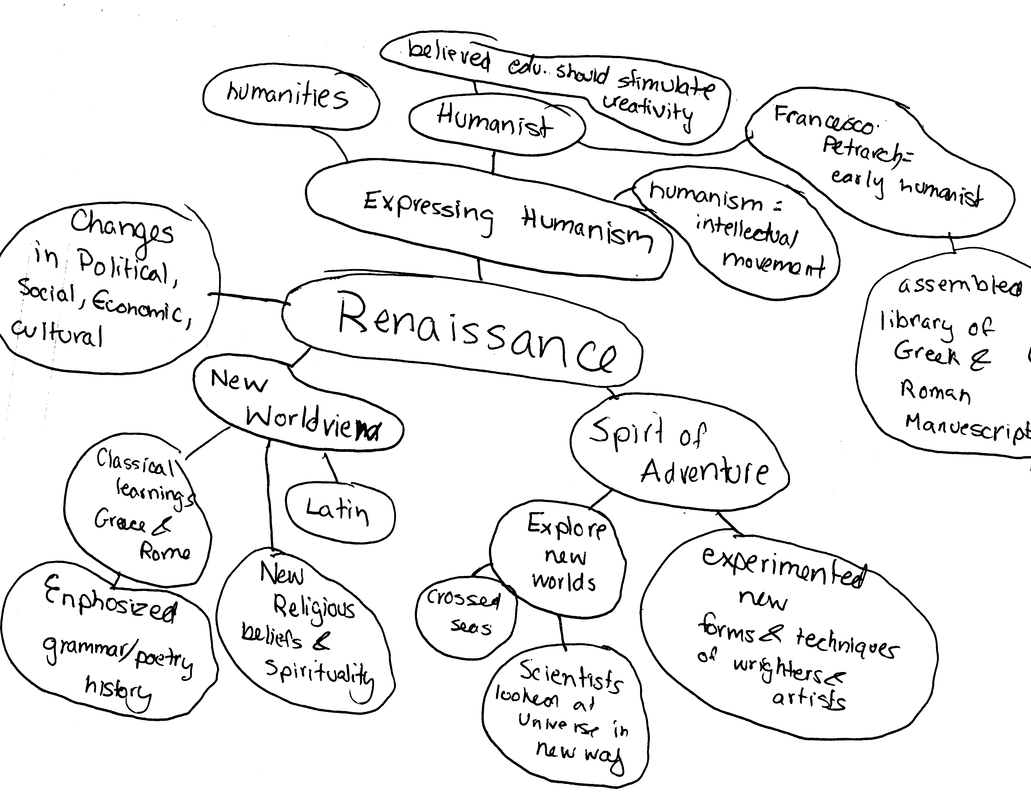 Option A:Attend the lunch seminars on Tuesday, April 24; Wednesday, April 25, Thursday, April 26; and Monday, April 30.  You will complete lecture notes, review games, and interactive activities. Be prepared for an in-class COL on the material on Friday, April 20 or Monday, April 23. Assignments will be submitted at the end of each lunch session. Option B:Write Bubble Notes for pages 854 –861 and 866-871 in your textbook. You will need one page of bubble notes (sample on the other side of this paper) for every two pages of reading.   Be prepared for an in-class COL on the material.Above assignments will be turned in on Tuesday, May 1 or Wednesday, May 2. 